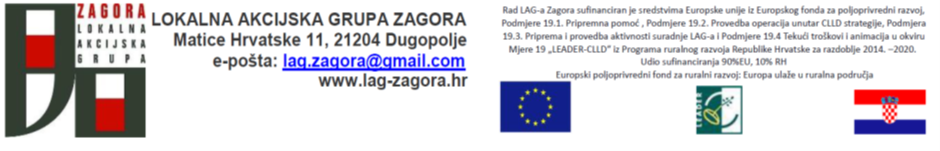 UZ SUGLASNOST PREDSTAVNIČKOG TIJELA JEDINICE LOKALNE SAMOUPRAVE ZA PROVEDBU ULAGANJA(KLASA: _________________ URBROJ: _________________ )UNUTAR TIPA OPERACIJE 3.1.1. „ULAGANJA U POKRETANJE, POBOLJŠANJE ILI PROŠIRENJE LOKALNIH TEMELJNIH USLUGA ZA RURALNO STANOVNIŠTVO“LRS LAG-a ZAGORAOPIS PROJEKTA1. NAZIV PROJEKTA(navesti naziv projekta iz projektne dokumentacije/građevinske dozvole ili drugog odgovarajućeg dokumenta)____________________________________________________________________________________________________________________________________________________________2. NOSITELJ PROJEKTA2.1. NAZIV NOSITELJA PROJEKTA______________________________________________________________________________2.2. PRAVNI STATUS NOSITELJA PROJEKTA______________________________________________________________________________2.3. ADRESA NOSITELJA PROJEKTA______________________________________________________________________________2.4. OSOBA OVLAŠTENA ZA ZASTUPANJE______________________________________________________________________________2.5. KONTAKT____________________________________________________________________________________________________________________________________________________________3. OPIS PROJEKTA3.1. PODMJERA I TIP OPERACIJE ZA KOJI SE PROJEKT PRIJAVLJUJETO 3.1.1. “Ulaganja u pokretanje, poboljšanje ili proširenje lokalnih temeljenih usluga za ruralno stanovništvo”3.1.1. PODMJERA______________________________________________________________________________3.1.2. TIP OPERACIJE______________________________________________________________________________3.2. MJESTO PROVEDBE3.2.1. ŽUPANIJA______________________________________________________________________________3.2.2. GRAD/OPĆINA______________________________________________________________________________3.2.3. NASELJE/NASELJA____________________________________________________________________________________________________________________________________________________________3.3. CILJEVI PROJEKTA(navesti ciljeve koji će se ostvariti provedbom projekta; najmanje 300, a najviše 800 znakova)______________________________________________________________________________________________________________________________________________________________________________________________________________________________________________________________________________________________________________________________________________________________________________________________________________________________________________________________________________________________________________________________________________________________________________________________________________________________________________________________________________________________________________________________3.4. OČEKIVANI REZULTATI PROJEKTA3.4.1. Očekivani rezultati i mjerljivi indikatori(navesti očekivane rezultate u odnosu na početno stanje i mjerljive indikatore očekivanih rezultata za svaki od postavljenih ciljeva; najmanje 300, a najviše 800 znakova)__________________________________________________________________________________________________________________________________________________________________________________________________________________________________________________________________________________________________________________________________________________________________________________________________________________________________________________________________________________________________________________________________________________________________________________________________________________________________________________________________________________________________________________________________________________________________________________________________________________________________________________________________________________________3.4.2. Stvaranje novih radnih mjestaPridonosi li projekt stvaranju novih radnih mjesta?                 DA / NE (Zaokružiti odgovor koji je primjenjiv za projekt)Ako je odgovor ''DA'':opisati na koji način projekt doprinosi stvaranju novih radnih mjesta______________________________________________________________________________________________________________________________________________________________________________________________________________________________________________________________________________________________________________________________________________________________________________________________________________________________________________________________________________________________________________________________________________________________________________________________________________________________________________________________________________________________________________________________________________________________________________________________________________________________________________________________________________________________________________________________________________________________________________________________________________________________________________________opisati nova radna mjesta koja se planiraju ostvariti provedbom projekta(Navesti u tablici vrstu radnog mjesta, planirani broj radnih mjesta i planirano razdoblje/godinu ostvarenja novog radnog mjesta tijekom provedbe projekta)Tablica 1: Radna mjesta koja se planiraju ostvariti provedbom projektaNapomena:Podaci iz ove tablice uzeti će se u obzir prilikom provjere ostvarenja kriterija odabira broj 2. i praćenje indikatora vezanih za provedbu LEADER mjere Broj novozaposlenih osoba je pokazatelj provedbe projekta te se u trenutku podnošenja prijave projekta dokazuje na temelju podataka iz ove tablice.Na zahtjev odabranog LAG-a/Agencije za plaćanja nositelj projekta je dužan dostaviti i/ili dati na uvid dokaze i/ili obrazložiti stvaranje novih radnih mjesta koja su posljedica provedbe ulaganja.3.5. TRAJANJE PROVEDBE PROJEKTA(navesti u mjesecima planirano trajanje provedbe ulaganja za koje se traži javna potpora iz TO 3.1.1. “Ulaganja u pokretanje, poboljšanje ili proširenje lokalnih temeljenih usluga za ruralno stanovništvo”)______________________________________________________________________________3.6. GLAVNE AKTIVNOSTI(navesti glavne aktivnosti koje će se provoditi u svrhu provedbe projekta; najmanje 300, a najviše 800 znakova)______________________________________________________________________________________________________________________________________________________________________________________________________________________________________________________________________________________________________________________________________________________________________________________________________________________________________________________________________________________________________________________________________________________________________________________________________________________________________________________________________________________________________________________________3.7. PRIPREMNE PROVEDENE AKTIVNOSTI(navesti ukratko pripremne aktivnosti koje su već provedene u svrhu realizacije projekta/operacije. Na primjer: riješeni su imovinsko-pravni odnosi, izrađen je idejni projekt/glavni projekt/elaborat zaštite okoliša, ishođena je lokacijska dozvola/građevinska dozvola/akt prema propisima kojima se uređuje zaštita okoliša i prirode/potvrde i suglasnosti javno-pravnih tijela, ostale pripremne aktivnosti. Napomena: nije potrebno navoditi detalje spomenutih akata/dokumenata - dovoljno je navesti općeniti naziv akta/dokumenta, na primjer: izrađeni su idejni i glavni projekt, ishođene su lokacijska dozvola, građevinska dozvola i potvrde javno-pravnih tijela koje su sastavni dio glavnog projekta)____________________________________________________________________________________________________________________________________________________________3.8. UKUPNA VRIJEDNOST PROJEKTA(navesti ukupnu vrijednost projekta sukladno projektno-tehničkoj dokumentaciji/procjeni troškova, uključujući prihvatljive i neprihvatljive troškove, opće troškove i PDV, a u skladu s tablicom ''Plan nabave/Tablica troškova i izračuna potpore''; ne smije biti veća od 125.000 EUR  (s PDV-om))______________________________________________________________________________3.9. ZAPOČETE AKTIVNOSTI GRAĐENJA(navesti ukupnu vrijednost započetih aktivnosti građenja koja ne smije biti veća od 10% ukupne vrijednosti građenja vezanog uz projekt do trenutka podnošenja prijave projekta. Aktivnosti vezane uz ulaganje, osim pripremnih aktivnosti, ne smiju započeti prije podnošenja prijave projekta. U slučaju započetih aktivnosti građenja, potrebno je vrijednost građenja razdvojiti na prihvatljiv trošak (neizvedeni radovi) i neprihvatljiv trošak (izvedeni radovi u maksimalnom iznosu do 10% vrijednosti građenja), te isto prikazati u tablici ''Plan nabave/Tablica troškova i izračuna potpore''. U slučaju da aktivnosti građenja nisu započete do podnošenja prijave projekta navesti: ''Aktivnosti građenja nisu započele''.)______________________________________________________________________________4. DRUŠTVENA OPRAVDANOST PROJEKTA4.1. CILJANE SKUPINE I KRAJNJI KORISNICI(navesti ciljane skupine i krajnje korisnike/interesne skupine projekta te popuniti izjavu nositelja projekta o dostupnosti ulaganja lokalnom stanovništvu i različitim interesnim skupinama iz točke 11. ovog Priloga)________________________________________________________________________________________________________________________________________________________________________________________________________________________________________________________________________________________________________________________________________________________________________________________________________________________________________________________________________________________________________________________________________________________________________________________________________________________________________________________________________________________________________________________________________________________________________________________________________________________________________________________________________________________________________________________________________________________________________4.2. DRUŠTVENA OPRAVDANOST PROJEKTA SUKLADNO CILJEVIMA PROJEKTA(navesti na koji način će ciljevi projekta i očekivani rezultati projekta doprinijeti području u kojem se planira provedba projekta odnosno koji su pozitivni učinci za ciljane skupine i krajnje korisnike; najmanje 300, a najviše 800 znakova)________________________________________________________________________________________________________________________________________________________________________________________________________________________________________________________________________________________________________________________________________________________________________________________________________________________________________________________________________________________________________________________________________________________________________________________________________________________________________________________________________________________________________________________________________________________________________________________________________________________________________________________________________________________________________________________________________________________________________5. POVEZANOST DJELATNOSTI UDRUGE/VJERSKE ZAJEDNICE S PROJEKTOM I DOKAZ DA JE HUMANITARNA/DRUŠTVENA DJELATNOST UDRUGE/VJERSKE ZAJEDNICE OD POSEBNOG INTERESA ZA LOKALNO STANOVNIŠTVO5.1. POVEZANOST DJELATNOSTI UDRUGE/VJERSKE ZAJEDNICE S PROJEKTOM(obrazložiti na koji je način projekt povezan s podacima iz Registra udruga odnosno statuta udruge ili vjerske zajednice vezano za ciljane skupine, ciljeve, djelatnosti kojima se ostvaruje cilj, te s područjima djelovanja i aktivnostima udruge/vjerske zajednice; navedeno se odnosi isključivo na slučaj kada je nositelj projekta udruga ili vjerska zajednica koja se bavi humanitarnim i društvenim djelatnostima)____________________________________________________________________________________________________________________________________________________________________________________________________________________________________________________________________________________________________________________________________________________________________________________________________________________________________________________________________________________________________________________________________________________________________________________________________________________________________________________________________________________________________________________________________________________________________________________________________________________________________________________________________________________________________________________________________5.2. DOKAZ DA SU HUMANITARNE I DRUŠTVENE DJELATNOSTI UDRUGE/VJERSKE ZAJEDNICE OD POSEBNOG INTERESA ZA LOKALNO STANOVNIŠTVO(obrazložiti po kojoj su osnovi humanitarne i društvene djelatnosti udruge/vjerske zajednice od posebnog interesa za lokalno stanovništvo; navedeno se odnosi isključivo na slučaj kada je nositelj projekta udruga ili vjerska zajednica koje se bave humanitarnim i društvenim djelatnostima)_______________________________________________________________________________________________________________________________________________________________________________________________________________________________________________________________________________________________________________________________________________________________________________________________________________________________________________________________________________________________________________________________________________________________________________________________________________________________________________________________________________________________________________________________________________________________________________________________________________________________________________________________________________________________________________________________________________________________________________________________________________6. FINANCIJSKI KAPACITET NOSITELJA PROJEKTA PLANIRANI IZVORI SREDSTAVA ZA PROVEDBU PROJEKTA/OPERACIJE(prikazati dinamiku financiranja projekta po godinama planirane provedbe do potpune realizacije i funkcionalnosti projekta te navesti sve planirane izvore sredstava potrebne za provedbu projekta)____________________________________________________________________________________________________________________________________________________________________________________________________________________________________________________________________________________________________________________________________________________________________________________________________________________________________________________________________________________________________________________________________________________________________________________________________________________________________________________________________________________________________________________________________________________________________________________________________________________________________________________________________________________________________________________________________________________________________________________________________________________________________________________________________________________________________________________________________7. LJUDSKI KAPACITETI NOSITELJA PROJEKTA(navesti dosadašnja iskustva nositelja projekta u provedbi sličnih projekta, te ljudske kapacitete za provedbu planiranog projekta, odnosno broj osoba i stručne kvalifikacije osoba uključenih u provedbu planiranog projekta; navesti broj osoba i stručne kvalifikacije osoba koji su zaposlenici, članovi ili volonteri nositelja projekta ili pravnu osobu koja održava/upravlja projektom, a koji će biti uključeni u održavanje i upravljanje realiziranim projektom u razdoblju od najmanje pet godina od dana konačne isplate sredstava iz TO 3.1.1. “Ulaganja u pokretanje, poboljšanje ili proširenje lokalnih temeljenih usluga za ruralno stanovništvo”_____________________________________________________________________________________________________________________________________________________________________________________________________________________________________________________________________________________________________________________________________________________________________________________________________________________________________________________________________________________________________________________________________________________________________________________________________________________________________________________________________________________________________________________________8. NAČIN ODRŽAVANJA I UPRAVLJANJA PROJEKTOM 8.1. PRIHODI I RASHODI PROJEKTA/OPERACIJE(navesti planirane izvore prihoda/sufinanciranja i rashode nužne za upravljanje i održavanje realiziranim projektom u predviđenoj funkciji projekta)______________________________________________________________________________________________________________________________________________________________________________________________________________________________________________________________________________________________________________________________________________________________________________________________________________________________________________________________________________________________________________________________________________________________________________________________________________________________________________________________________________________________________________________________8.2. ODRŽAVANJE I UPRAVLJANJE PROJEKTOM/OPERACIJOM PET GODINA OD DANA KONAČNE ISPLATE SREDSTAVA(navesti broj osoba i stručne kvalifikacije osoba koji su zaposlenici, članovi ili volonteri nositelja projekta, a koji su uključeni u održavanje i upravljanje realiziranim projektom u razdoblju od najmanje pet godina od dana konačne isplate sredstava iz TO 3.1.1. “Ulaganja u pokretanje, poboljšanje ili proširenje lokalnih temeljenih usluga za ruralno stanovništvo”; navesti način upravljanja projektom kada je nositelj projekta prenio ili će prenijeti upravljanje projektom/operacijom drugoj pravnoj osobi sukladno nadležnim propisima)__________________________________________________________________________________________________________________________________________________________________________________________________________________________________________________________________________________________________________________________________________________________________________________________________________________________________________________________________________________________________________________________________________________________________9. OSTVARIVANJE NETO PRIHODA(Ako se administrativnom kontrolom utvrdi da projekt nakon dovršetka ostvaruje neto prihod, iznos potpore će se umanjiti za diskontirani neto prihod koji projekt ostvaruje u referentnom razdoblju od 10 godina.Za izračun neto prihoda u referentnom razdoblju potrebno je popuniti Predložak za izračun neto prihoda.Predložak se preuzima sa mrežne stranice https://lag-zagora.hr/.Ostvaruje li projekt neto prihod?                 DA / NE (Zaokružiti odgovor koji je primjenjiv za projekt)Tablica izračuna neto prihoda(ulijepiti popunjenu Tablicu izračuna neto prihoda )10. USKLAĐENOST PROJEKTA S LOKALNOM RAZVOJNOM STRATEGIJOM ODABRANOG LAG-a(navesti cilj i prioritet iz lokalne razvojne strategije odabranog LAG-a, a iz kojih je vidljivo da je projekt u skladu s lokalnom razvojnom strategijom odabranog LAG-a; navesti broj poglavlja/stranice u kojem se navodi spomenuti cilj i prioritet iz LRS; opišite usklađenost projekta s LRS)________________________________________________________________________________________________________________________________________________________________________________________________________________________________________________________________________________________________________________________________________________________________________________________________________________________________________________________________________________________________________________________________________________________________________________________________________________________________________________________________________________________________________________________11. IZJAVA NOSITELJA PROJEKTA O DOSTUPNOSTI ULAGANJA LOKALNOM STANOVNIŠTVU I RAZLIČITIM INTERESNIM SKUPINAMAPojašnjenje:- Davatelj Izjave je nositelj projekta/podnositelj prijave projekta za TO 3.1.1. “Ulaganja u pokretanje, poboljšanje ili proširenje lokalnih temeljenih usluga za ruralno stanovništvo”- nositelj projekta se treba u Izjavi obvezati te treba izjaviti da će planirano ulaganje biti dostupno lokalnom stanovništvu i različitim interesnim skupinama.- U Izjavi je potrebno nabrojiti interesne skupine krajnje korisnike projekta/operacije.- Izjava mora biti potpisana i ovjerena od strane nositelja projekta._____________________________________________________________________________________________________________________________________________________________________________________________________________________________________________________________________________________________________________________________________________________________________________________________________________________________________________________________________________________________________________________________________________________________________________________________________________________________________________________________________________________________________________________________________________________________________________________________________________________________________________________________________________________________________________________________________________________________________________________________________________________________________________________________________________________________________________________________________________________________________Datum:							Potpis i pečat:__________________________				__________________________Prilog III.R.br.Opis radnog mjesta (vrsta radnog mjesta)Planirani broj radnih mjestaPlanirana godina ili planirano razdoblje stvaranja novog radnog mjesta nakon realizacije projekta